                                                                                                               Príloha  č. 9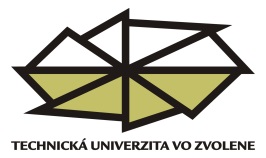 Poradové číslo podľa EP:                                                               Vo Zvolene, dňa: ..........................   OBJEDNÁVKA VYDANIA PUBLIKÁCIE   OBJEDNÁVKA VYDANIA PUBLIKÁCIE   OBJEDNÁVKA VYDANIA PUBLIKÁCIE   OBJEDNÁVKA VYDANIA PUBLIKÁCIE   OBJEDNÁVKA VYDANIA PUBLIKÁCIE   OBJEDNÁVKA VYDANIA PUBLIKÁCIE   OBJEDNÁVKA VYDANIA PUBLIKÁCIE   OBJEDNÁVKA VYDANIA PUBLIKÁCIE   OBJEDNÁVKA VYDANIA PUBLIKÁCIE                                                                                                               VYDAVATEĽSTVO TUZVO                                                                                                               VYDAVATEĽSTVO TUZVO                                                                                                               VYDAVATEĽSTVO TUZVO                                                                                                               VYDAVATEĽSTVO TUZVO                                                                                                               VYDAVATEĽSTVO TUZVO                                                                                                               VYDAVATEĽSTVO TUZVO                                                                                                               VYDAVATEĽSTVO TUZVO                                                                                                               VYDAVATEĽSTVO TUZVO                                                                                                               VYDAVATEĽSTVO TUZVO                  Úsek edičnej činnosti                  Úsek edičnej činnosti                  Úsek edičnej činnosti                  Úsek edičnej činnosti                  Zvolen                  Zvolen                  Zvolen                  ZvolenObjednávame u Vás vytlačenie a zaviazanie publikácieObjednávame u Vás vytlačenie a zaviazanie publikácieObjednávame u Vás vytlačenie a zaviazanie publikácieObjednávame u Vás vytlačenie a zaviazanie publikácieObjednávame u Vás vytlačenie a zaviazanie publikácieObjednávame u Vás vytlačenie a zaviazanie publikácieObjednávame u Vás vytlačenie a zaviazanie publikácieObjednávame u Vás vytlačenie a zaviazanie publikácieObjednávame u Vás vytlačenie a zaviazanie publikácieautor/i:  .............................................................................................................................autor/i:  .............................................................................................................................autor/i:  .............................................................................................................................autor/i:  .............................................................................................................................autor/i:  .............................................................................................................................autor/i:  .............................................................................................................................autor/i:  .............................................................................................................................autor/i:  .............................................................................................................................autor/i:  .............................................................................................................................názov:    .............................................................................................................................názov:    .............................................................................................................................názov:    .............................................................................................................................názov:    .............................................................................................................................názov:    .............................................................................................................................názov:    .............................................................................................................................názov:    .............................................................................................................................názov:    .............................................................................................................................názov:    .............................................................................................................................poradie vydania .......................... nezmenené, čiastočne prepracované, úplne prepracované, prepracované oproti pôvodnému vydaniu o .........% v rozsahu .......... strán .............obrázkov ........... tabuliek.                       poradie vydania .......................... nezmenené, čiastočne prepracované, úplne prepracované, prepracované oproti pôvodnému vydaniu o .........% v rozsahu .......... strán .............obrázkov ........... tabuliek.                       poradie vydania .......................... nezmenené, čiastočne prepracované, úplne prepracované, prepracované oproti pôvodnému vydaniu o .........% v rozsahu .......... strán .............obrázkov ........... tabuliek.                       poradie vydania .......................... nezmenené, čiastočne prepracované, úplne prepracované, prepracované oproti pôvodnému vydaniu o .........% v rozsahu .......... strán .............obrázkov ........... tabuliek.                       poradie vydania .......................... nezmenené, čiastočne prepracované, úplne prepracované, prepracované oproti pôvodnému vydaniu o .........% v rozsahu .......... strán .............obrázkov ........... tabuliek.                       poradie vydania .......................... nezmenené, čiastočne prepracované, úplne prepracované, prepracované oproti pôvodnému vydaniu o .........% v rozsahu .......... strán .............obrázkov ........... tabuliek.                       poradie vydania .......................... nezmenené, čiastočne prepracované, úplne prepracované, prepracované oproti pôvodnému vydaniu o .........% v rozsahu .......... strán .............obrázkov ........... tabuliek.                       poradie vydania .......................... nezmenené, čiastočne prepracované, úplne prepracované, prepracované oproti pôvodnému vydaniu o .........% v rozsahu .......... strán .............obrázkov ........... tabuliek.                       poradie vydania .......................... nezmenené, čiastočne prepracované, úplne prepracované, prepracované oproti pôvodnému vydaniu o .........% v rozsahu .......... strán .............obrázkov ........... tabuliek.                       Dielo bude vydané v náklade ........................ ks v tlačenej forme                                    v náklade ........................ ks v elektronickej forme.  Dielo bude vydané v náklade ........................ ks v tlačenej forme                                    v náklade ........................ ks v elektronickej forme.  Dielo bude vydané v náklade ........................ ks v tlačenej forme                                    v náklade ........................ ks v elektronickej forme.  Dielo bude vydané v náklade ........................ ks v tlačenej forme                                    v náklade ........................ ks v elektronickej forme.  Dielo bude vydané v náklade ........................ ks v tlačenej forme                                    v náklade ........................ ks v elektronickej forme.  Dielo bude vydané v náklade ........................ ks v tlačenej forme                                    v náklade ........................ ks v elektronickej forme.  Dielo bude vydané v náklade ........................ ks v tlačenej forme                                    v náklade ........................ ks v elektronickej forme.  Dielo bude vydané v náklade ........................ ks v tlačenej forme                                    v náklade ........................ ks v elektronickej forme.  Dielo bude vydané v náklade ........................ ks v tlačenej forme                                    v náklade ........................ ks v elektronickej forme.  Predloha diela prešla - neprešla jazykovou úpravou.  Predloha diela prešla - neprešla jazykovou úpravou.  Predloha diela prešla - neprešla jazykovou úpravou.  Predloha diela prešla - neprešla jazykovou úpravou.  Predloha diela prešla - neprešla jazykovou úpravou.  Predloha diela prešla - neprešla jazykovou úpravou.  Predloha diela prešla - neprešla jazykovou úpravou.  Predloha diela prešla - neprešla jazykovou úpravou.  Predloha diela prešla - neprešla jazykovou úpravou.  Recenzenti:Recenzenti:Recenzenti:Recenzenti:Recenzenti:Recenzenti:Recenzenti:Recenzenti:Recenzenti:p. ........................................................................ z .........................................................p. ........................................................................ z .........................................................p. ........................................................................ z .........................................................p. ........................................................................ z .........................................................p. ........................................................................ z .........................................................p. ........................................................................ z .........................................................p. ........................................................................ z .........................................................p. ........................................................................ z .........................................................p. ........................................................................ z .........................................................p. ........................................................................ z .........................................................p. ........................................................................ z .........................................................p. ........................................................................ z .........................................................p. ........................................................................ z .........................................................p. ........................................................................ z .........................................................p. ........................................................................ z .........................................................p. ........................................................................ z .........................................................p. ........................................................................ z .........................................................p. ........................................................................ z .........................................................Dekan fakulty / vedúci OOS     ...............................................     stanovil výšku odmeny na ......................€/Ah, z ktorého pripadne na jednotlivých autorov:Dekan fakulty / vedúci OOS     ...............................................     stanovil výšku odmeny na ......................€/Ah, z ktorého pripadne na jednotlivých autorov:Dekan fakulty / vedúci OOS     ...............................................     stanovil výšku odmeny na ......................€/Ah, z ktorého pripadne na jednotlivých autorov:Dekan fakulty / vedúci OOS     ...............................................     stanovil výšku odmeny na ......................€/Ah, z ktorého pripadne na jednotlivých autorov:Dekan fakulty / vedúci OOS     ...............................................     stanovil výšku odmeny na ......................€/Ah, z ktorého pripadne na jednotlivých autorov:Dekan fakulty / vedúci OOS     ...............................................     stanovil výšku odmeny na ......................€/Ah, z ktorého pripadne na jednotlivých autorov:Dekan fakulty / vedúci OOS     ...............................................     stanovil výšku odmeny na ......................€/Ah, z ktorého pripadne na jednotlivých autorov:Dekan fakulty / vedúci OOS     ...............................................     stanovil výšku odmeny na ......................€/Ah, z ktorého pripadne na jednotlivých autorov:Dekan fakulty / vedúci OOS     ...............................................     stanovil výšku odmeny na ......................€/Ah, z ktorého pripadne na jednotlivých autorov:p. ..................................................................                 ...................................... %p. ..................................................................                 ...................................... %p. ..................................................................                 ...................................... %p. ..................................................................                 ...................................... %p. ..................................................................                 ...................................... %p. ..................................................................                 ...................................... %p. ..................................................................                 ...................................... %p. ..................................................................                 ...................................... %p. ..................................................................                 ...................................... %p. ..................................................................                 ...................................... %p. ..................................................................                 ...................................... %p. ..................................................................                 ...................................... %p. ..................................................................                 ...................................... %p. ..................................................................                 ...................................... %p. ..................................................................                 ...................................... %p. ..................................................................                 ...................................... %p. ..................................................................                 ...................................... %p. ..................................................................                 ...................................... %p. ..................................................................                 ...................................... %p. ..................................................................                 ...................................... %p. ..................................................................                 ...................................... %p. ..................................................................                 ...................................... %p. ..................................................................                 ...................................... %p. ..................................................................                 ...................................... %p. ..................................................................                 ...................................... %p. ..................................................................                 ...................................... %p. ..................................................................                 ...................................... %Odmena bude autorovi vyplatená z nasledovných zdrojov:Odmena bude autorovi vyplatená z nasledovných zdrojov:Odmena bude autorovi vyplatená z nasledovných zdrojov:Odmena bude autorovi vyplatená z nasledovných zdrojov:Odmena bude autorovi vyplatená z nasledovných zdrojov:Odmena bude autorovi vyplatená z nasledovných zdrojov:Odmena bude autorovi vyplatená z nasledovných zdrojov:Odmena bude autorovi vyplatená z nasledovných zdrojov:Odmena bude autorovi vyplatená z nasledovných zdrojov:Nákl. stredisko ......................................       Person. oblasť: .......................................Nákl. stredisko ......................................       Person. oblasť: .......................................Nákl. stredisko ......................................       Person. oblasť: .......................................Nákl. stredisko ......................................       Person. oblasť: .......................................Nákl. stredisko ......................................       Person. oblasť: .......................................Nákl. stredisko ......................................       Person. oblasť: .......................................Nákl. stredisko ......................................       Person. oblasť: .......................................Nákl. stredisko ......................................       Person. oblasť: .......................................Nákl. stredisko ......................................       Person. oblasť: .......................................Fin. stredisko ........................................       Fond: .....................................................Fin. stredisko ........................................       Fond: .....................................................Fin. stredisko ........................................       Fond: .....................................................Fin. stredisko ........................................       Fond: .....................................................Fin. stredisko ........................................       Fond: .....................................................Fin. stredisko ........................................       Fond: .....................................................Fin. stredisko ........................................       Fond: .....................................................Fin. stredisko ........................................       Fond: .....................................................Fin. stredisko ........................................       Fond: .....................................................Funkčná oblasť: ....................................       ŠPP prvok: ............................................Funkčná oblasť: ....................................       ŠPP prvok: ............................................Funkčná oblasť: ....................................       ŠPP prvok: ............................................Funkčná oblasť: ....................................       ŠPP prvok: ............................................Funkčná oblasť: ....................................       ŠPP prvok: ............................................Funkčná oblasť: ....................................       ŠPP prvok: ............................................Funkčná oblasť: ....................................       ŠPP prvok: ............................................Funkčná oblasť: ....................................       ŠPP prvok: ............................................Funkčná oblasť: ....................................       ŠPP prvok: ............................................Vytlačenie diela bude financované z nasledovných zdrojov:Vytlačenie diela bude financované z nasledovných zdrojov:Vytlačenie diela bude financované z nasledovných zdrojov:Vytlačenie diela bude financované z nasledovných zdrojov:Vytlačenie diela bude financované z nasledovných zdrojov:Vytlačenie diela bude financované z nasledovných zdrojov:Vytlačenie diela bude financované z nasledovných zdrojov:Vytlačenie diela bude financované z nasledovných zdrojov:Vytlačenie diela bude financované z nasledovných zdrojov:Nákl. stredisko ......................................      Person. oblasť: .......................................Nákl. stredisko ......................................      Person. oblasť: .......................................Nákl. stredisko ......................................      Person. oblasť: .......................................Nákl. stredisko ......................................      Person. oblasť: .......................................Nákl. stredisko ......................................      Person. oblasť: .......................................Nákl. stredisko ......................................      Person. oblasť: .......................................Nákl. stredisko ......................................      Person. oblasť: .......................................Nákl. stredisko ......................................      Person. oblasť: .......................................Nákl. stredisko ......................................      Person. oblasť: .......................................Fin. stredisko ........................................       Fond: .....................................................Fin. stredisko ........................................       Fond: .....................................................Fin. stredisko ........................................       Fond: .....................................................Fin. stredisko ........................................       Fond: .....................................................Fin. stredisko ........................................       Fond: .....................................................Fin. stredisko ........................................       Fond: .....................................................Fin. stredisko ........................................       Fond: .....................................................Fin. stredisko ........................................       Fond: .....................................................Fin. stredisko ........................................       Fond: .....................................................Funkčná oblasť: ....................................       ŠPP prvok: ............................................Funkčná oblasť: ....................................       ŠPP prvok: ............................................Funkčná oblasť: ....................................       ŠPP prvok: ............................................Funkčná oblasť: ....................................       ŠPP prvok: ............................................Funkčná oblasť: ....................................       ŠPP prvok: ............................................Funkčná oblasť: ....................................       ŠPP prvok: ............................................Funkčná oblasť: ....................................       ŠPP prvok: ............................................Funkčná oblasť: ....................................       ŠPP prvok: ............................................Funkčná oblasť: ....................................       ŠPP prvok: ............................................Zodpovedný za fin. zdroje:         ............................................................................................                                                                                          Meno, priezvisko a podpisVedúci katedry:Pečiatka katedry:Zodpovedný za fin. zdroje:         ............................................................................................                                                                                          Meno, priezvisko a podpisVedúci katedry:Pečiatka katedry:Zodpovedný za fin. zdroje:         ............................................................................................                                                                                          Meno, priezvisko a podpisVedúci katedry:Pečiatka katedry:Zodpovedný za fin. zdroje:         ............................................................................................                                                                                          Meno, priezvisko a podpisVedúci katedry:Pečiatka katedry:Zodpovedný za fin. zdroje:         ............................................................................................                                                                                          Meno, priezvisko a podpisVedúci katedry:Pečiatka katedry:Zodpovedný za fin. zdroje:         ............................................................................................                                                                                          Meno, priezvisko a podpisVedúci katedry:Pečiatka katedry:Zodpovedný za fin. zdroje:         ............................................................................................                                                                                          Meno, priezvisko a podpisVedúci katedry:Pečiatka katedry:Zodpovedný za fin. zdroje:         ............................................................................................                                                                                          Meno, priezvisko a podpisVedúci katedry:Pečiatka katedry:Zodpovedný za fin. zdroje:         ............................................................................................                                                                                          Meno, priezvisko a podpisVedúci katedry:Pečiatka katedry:Za fakultu/pracovisko:                                                   ..................................................                                                                                                         dekan / ved. OOSPečiatka fakulty:Za RPP Rektorátu TU:                                                     ..................................................                                                                                                            predseda ERZa fakultu/pracovisko:                                                   ..................................................                                                                                                         dekan / ved. OOSPečiatka fakulty:Za RPP Rektorátu TU:                                                     ..................................................                                                                                                            predseda ERZa fakultu/pracovisko:                                                   ..................................................                                                                                                         dekan / ved. OOSPečiatka fakulty:Za RPP Rektorátu TU:                                                     ..................................................                                                                                                            predseda ERZa fakultu/pracovisko:                                                   ..................................................                                                                                                         dekan / ved. OOSPečiatka fakulty:Za RPP Rektorátu TU:                                                     ..................................................                                                                                                            predseda ERZa fakultu/pracovisko:                                                   ..................................................                                                                                                         dekan / ved. OOSPečiatka fakulty:Za RPP Rektorátu TU:                                                     ..................................................                                                                                                            predseda ERZa fakultu/pracovisko:                                                   ..................................................                                                                                                         dekan / ved. OOSPečiatka fakulty:Za RPP Rektorátu TU:                                                     ..................................................                                                                                                            predseda ERZa fakultu/pracovisko:                                                   ..................................................                                                                                                         dekan / ved. OOSPečiatka fakulty:Za RPP Rektorátu TU:                                                     ..................................................                                                                                                            predseda ERZa fakultu/pracovisko:                                                   ..................................................                                                                                                         dekan / ved. OOSPečiatka fakulty:Za RPP Rektorátu TU:                                                     ..................................................                                                                                                            predseda ERZa fakultu/pracovisko:                                                   ..................................................                                                                                                         dekan / ved. OOSPečiatka fakulty:Za RPP Rektorátu TU:                                                     ..................................................                                                                                                            predseda ER